附件一：第一批省级新农村连片示范建设工程主体村名单第二批省级新农村连片示范建设工程主体村名单第三批省级新农村连片示范建设工程主体村名单示范片所在市县主体建设村名单（行政村）汕头市南澳区青澳管委溪兰村、云澳镇澳前村、云澳镇西畔村、深澳镇后花园村、深澳镇东阳村韶关市乳源县东坪镇新村、乳城镇云门村、 一六镇团结村、 游溪镇大寮坑村、 游溪镇营坑村河源市紫金县凤安镇下石村、 凤安镇凤民村、 凤安镇仁里村、 凤安镇上坑村、 凤安镇横排村梅州市蕉岭县三圳镇芳心村、三圳镇九领村、三圳镇招福村、三圳镇福北村、蕉城镇龙安村惠州市博罗县长宁镇松树岗村、长宁镇埔筏村、罗浮山管委会澜石村、横河办事处郭前村、湖镇镇新作塘村汕尾市陆河县螺溪各安村、螺溪南和村、螺溪正大村、螺溪新良村、 螺溪镇良洞村阳江市阳东区东平镇良洞村、东平镇莲北村、东平镇北环村、东平镇口洋村、东平镇大澳渔村湛江市南三岛南三镇东湖村、南三镇南米村、南三镇海丰村茂名市信宜市镇隆镇八坊村、镇隆镇同心村、镇隆镇北畔村肇庆市德庆县马圩镇旺岗村、 官圩镇金西村、 官圩镇金林村、 官圩镇五福村、官圩镇四村村清远市阳山县七拱镇潭村村、七拱镇和平村、七拱镇石角村、 杜步镇东江村潮州市潮安区浮洋镇井里村、浮洋镇大吴村、龙湖镇银湖村、龙湖镇鹳四村、龙湖镇市头村揭阳市揭东区云路镇陇上村、埔田镇牌边村、玉湖镇新寮村、月城镇西湖村、 桂岭镇龙岭村云浮市郁南县连滩镇西坝村、河口镇佛子坝村、河口镇和都村、大湾镇五星村 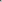 示范片所在市县主体建设村名单（行政村）汕头市朝阳区金灶镇柳岗村、金灶镇新基洋村、金灶镇玉林村、金灶镇大吴村、金灶镇东里村韶关市仁化县丹霞街道办事处黄屋村、 丹霞街道办事处夏富村、 大桥镇长坝村河源市和平县林寨镇楼镇村、林寨镇兴井村、林寨镇中前村、林寨镇新兴村、林寨镇石镇村梅州市梅县区雁洋镇雁上村、雁洋镇大坪村、雁洋镇塘心村、雁洋镇阴那村、雁洋镇南福村惠州市惠阳区平潭镇阳光村、良井镇霞角村、良井镇矮光村、良井镇时化村、良井镇大白村汕尾市海丰县海城镇莲花村、海城镇新望村、海城镇长埔村阳江市阳西县溪头镇潮丰村、织篢镇石步村、 织篢镇谷围村、织篢镇大泉村湛江市吴川市黄坡镇牛路头村、黄坡镇枚陈村、塘缀镇山瑶村、塘缀镇上杭村茂名市茂南区新坡镇车田村、新坡镇合水村、高山镇章福村、高山镇文秀村、高山镇坡头村肇庆市怀集县梁村镇花石村、梁村镇洊水村、岗坪镇睦渊村清远市连州市丰阳镇丰阳村、丰阳镇朱岗村、东陂镇东陂村、西岸镇石兰村、西岸镇马带村潮州市饶平县新丰镇新葵村、新丰镇三中村、新丰镇洞泉村、新丰镇丰联社区、三饶镇南联村揭阳市普宁市洪阳镇宝镜院村、洪阳镇鸣岗村、洪阳镇林惠山村、南溪镇登峰村云浮市罗定市苹塘镇良官村、苹塘镇龙吉村、苹塘镇周沙村示范片所在市县主体建设村名单（行政村）汕头市潮南区成田镇简朴村、田中央居委、华西村；陇田镇华瑶居委、东仙居委韶关市南雄市珠玑镇聪辈村、里仁村、石塘村、里东村、灵潭村河源市龙川县丰稔镇十二排村、丰稔村、成塘村、莲东村、黄岭村梅州市大埔县西河镇漳溪村、东方村、黄堂村、北塘村、东塘村惠州市惠东县稔山镇长排村、范和村、大墩村、芙蓉村汕尾市陆丰市西南镇青塘村、安溪村、溪云村；大安镇南溪村、石寨村阳江市海陵区闸坡镇麻礼村、那洋村、双丰村、丹济村、南村村湛江市麻章区湖光镇旧县村、金兴村、外坡村茂名市化州市新安镇榕树村；良光镇长安村；石湾街道榕木水村、李山村肇庆市广宁县横山镇罗锅村、厚溪村；南街镇丰源村、本策村清远市英德市九龙镇大陂村、河头村、金鸡村、塘坑村、金造村潮州市湘桥区意溪镇后径村 、锡美村 、莲上村 、桂坑村 、荆山村揭阳市榕城区榕东街道办事处钟厝洋村、东乡村、祠堂村、渔湖镇长美村、阳美村云浮市新兴区簕竹镇红光社区居委、五联村、榄根村、良洞村、云龙村